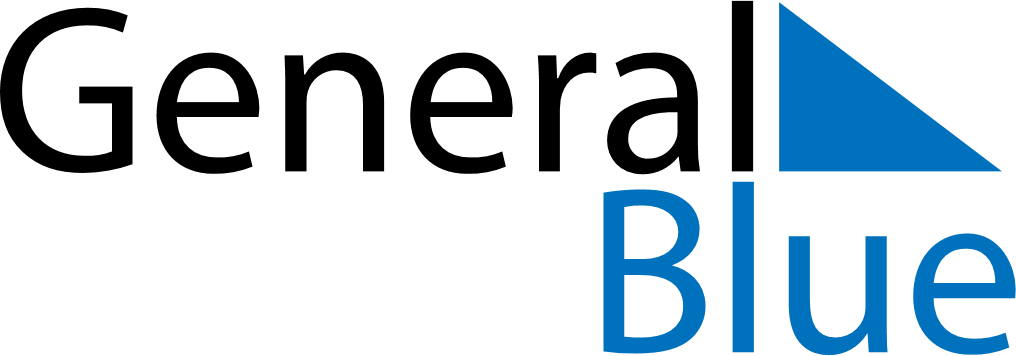 May 2028May 2028May 2028BangladeshBangladeshSUNMONTUEWEDTHUFRISAT123456May DayFeast of the Sacrifice (Eid al-Adha)7891011121314151617181920Buddha’s Birthday2122232425262728293031